به نام خدا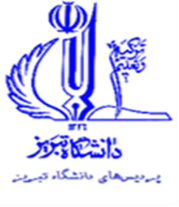 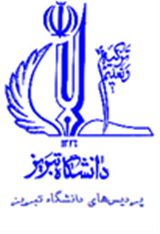 		فرم درخواست تغییر شیوه آموزشی به آموزش محور (ویژه دانشجویان کارشناسی ارشد ورودی 94 و به بعد )توضیح: طبق ماده 25 آئین نامه دانشجویان کارشناسی ارشد ورودی 94 و ما بعد وزارت علوم، تحقیقات و فناوری، دانشجویی می تواند درخواست تغییر شیوه به آموزش محور دهد.مشخصات دانشجواین قسمت توسط پردیس تکمیل شودآ-10: فرم تغییرشیوه آموزشیکارشناس تحصیلات تکمیلی پردیس:  گواهی می شود دانشجو            واحد را با معدل کل           گذرانده است و شرایط تغییر به شیوه آموزش محور را طبق آئین نامه دارد.توضیح:نام و نام خانوادگی:                                                                               تاریخ:                         امضاء:نظر استاد راهنما: نام و نام خانوادگی:                                                                               تاریخ:                         امضاء:                                        نظر مدیر گروه: درس های جایگزین پایان نامه:   1 -                                                                2 -3 -نام و نام خانوادگی:                                                                               تاریخ:                         امضاء:                                        آآآاآکارشناس تحصیلات تکمیلی پردیس:اخذ دروس مذکور مطابق سرفصل و مقررات آموزشی می باشد  اخذ دروس مذکور مطابق سرفصل و مقررات آموزشی نمی باشد   توضیح:نام و نام خانوادگی:                                                                               تاریخ:                         امضاء:                                        تایید معاون آموزشی و تحصیلات تکمیلی / مدیر تحصیلات تکمیلی پردیس: موضوع در......مین جلسه شورای آموزش و تحصیلات تکمیلی  مورخ      /       /         مطرح و با اخذ دروس مربوط به جای پایان نامه موافقت شد. نام و نام خانوادگی:                                                                                         تاریخ:                         امضاء: 